 (( استمارة الخطة التدريسية السنوية ))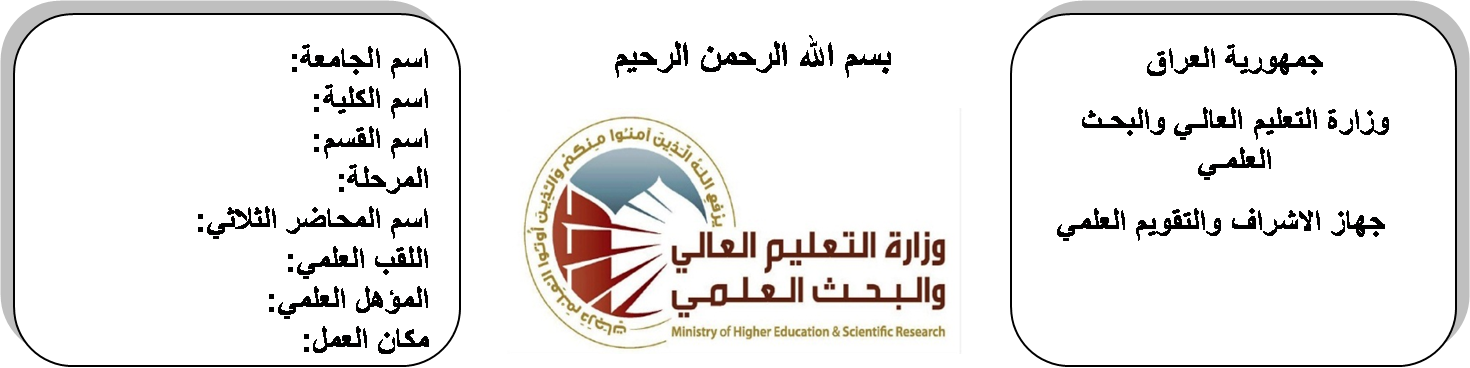 جدول الدروس الأسبوعي – الفصل الدراسي الأولتوقيع الأستاذ:                        توقيع رئيس القسم                                      توقيع العميد:جدول الدروس الأسبوعي – الفصل الدراسي الثانيتوقيع الأستاذ:                        توقيع رئيس القسم                                      توقيع العميد:م.م ادهم هادي صالح الربيعيم.م ادهم هادي صالح الربيعيم.م ادهم هادي صالح الربيعيم.م ادهم هادي صالح الربيعياسم التدريسي:Adham.hadi@yahoo.comAdham.hadi@yahoo.comAdham.hadi@yahoo.comAdham.hadi@yahoo.comالبريد الالكتروني:Computer NetworkComputer NetworkComputer NetworkComputer Networkاسم المادة:تعريف الطالب على التقنيات الحديثة في علم الشبكات واهم التطورات التي حدثت في عالم تناقل المعلومات و من خلال المادة سيحصل الطالب على معلومات تؤهلة الى التعامل مع كل انواع الشبكات الموجودةتعريف الطالب على التقنيات الحديثة في علم الشبكات واهم التطورات التي حدثت في عالم تناقل المعلومات و من خلال المادة سيحصل الطالب على معلومات تؤهلة الى التعامل مع كل انواع الشبكات الموجودةتعريف الطالب على التقنيات الحديثة في علم الشبكات واهم التطورات التي حدثت في عالم تناقل المعلومات و من خلال المادة سيحصل الطالب على معلومات تؤهلة الى التعامل مع كل انواع الشبكات الموجودةتعريف الطالب على التقنيات الحديثة في علم الشبكات واهم التطورات التي حدثت في عالم تناقل المعلومات و من خلال المادة سيحصل الطالب على معلومات تؤهلة الى التعامل مع كل انواع الشبكات الموجودةأهداف المادة:Computer Networks  by  Tanenbaum, A. S.Computer Networks  by  Tanenbaum, A. S.Computer Networks  by  Tanenbaum, A. S.Computer Networks  by  Tanenbaum, A. S.الكتب المنهجية:Introduction to Data communication and Networking Behrouz ForoozanIntroduction to Data communication and Networking Behrouz ForoozanIntroduction to Data communication and Networking Behrouz ForoozanIntroduction to Data communication and Networking Behrouz Foroozanالمصادر الخارجية:الامتحان النهائيالمختبراتالفصل الثانيالفصل الأولتقديرات الفصل:60%0%20%20%تقديرات الفصل:معلومات إضافية:الملاحظاتالمادة العمليةالمادة النظريةالتاريخالتاريخالأسبوع1.1 Uses of Computer network1.2 Network Hardware1.3 Network Software29/9/201529/9/201511.4 References Models1.5 Example networks1.6 Network Standardization5/10/20155/10/201522.1 The Theoretical Basic for Data Communication12/10/201512/10/201532.2 Guided Transmission Media2.3 Wireless Transmission19/10/201519/10/201543.1 Data Link Layer Design issues3.2 Error Detection and correction26/10/201526/10/201553.3 Elementary Data Link protocols2/11/20152/11/201563.4 Sliding Window Protocols9/11/20159/11/201573.5 The Medium Access Control Sub layer3.6 Protocol Verification16/11/201516/11/201583.7 Example Data Link protocols3.8 The Medium Access Control Sub layer23/11/201523/11/201593.9 The Channel Allocation Problem3.10 Multiple Access Protocols30/11/201530/11/2015103.11 Ethernet3.12 Wireless LAN7/12/20157/12/2015113.13 Broadband Wireless3.14 Bluetooth3.15 Data Link Layer Switching14/12/201514/12/201512Network Design Issues21/12/201521/12/201513Routing Algorithm28/12/201528/12/201514Congestion Control Algorithm4/1/20164/1/20161511/1/201611/1/201616عطلة نصف السنةعطلة نصف السنةعطلة نصف السنةعطلة نصف السنة15/1/2016 to1/2/201615/1/2016 to1/2/2016الملاحظاتالمادة العمليةالمادة النظريةالتاريخالأسبوعQuality of Service15/2/201614.5 The Network layer in The Internet22/2/20162The Transport ServiceElements of Transport Protocols1/3/20163A Simple Transport ProtocolThe Internet Transport Protocols8/3/201646.1      Domain Name SystemElectronic Mail15/3/20165The World wide web22/3/20166Multimedia29/3/20167Network SecurityCryptography5/4/20168Symmetric-Key Algorithms12/4/20169Public Key AlgorithmsDigital Signatures19/4/201610Management of Public Key26/4/201611Communication Security3/5/201612Authentication Protocols10/5/201613E Mail Security17/5/2016146.14 Web Security24/5/201615Quality of Service1/6/201616